Appendix M1 Thank you letter early response English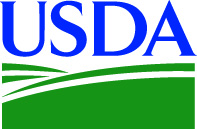 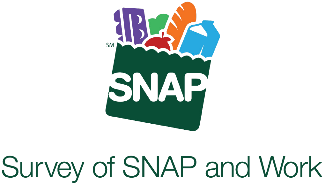 DATEFIRST NAME LAST NAMESTREET ADDRESSCITY, STATE, ZIP CODECASE ID: [XXXXXX]Dear FIRST NAME LAST NAMEThank you for participating in the Survey of SNAP and Work. Your input is valuable!As a thank you for your time, we have enclosed $20 as a token of appreciation for completing the survey plus an additional $20 for early completion of the survey by [Early Response Date] – for a total of $40. Please contact us at 1-888-XXXX-XXXX or xxx@westat.com if you have any questions. Sincerely,Frank Bennici, Ph.D.Project Director					[Place QR CODE here]